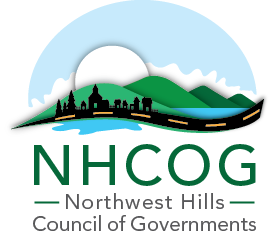 MINUTES OF THE NHCOG MEETINGJune 8, 2023Members or Representatives in Attendance:	Barkhamsted, Donald Stein		Burlington, Douglas Thompson Canaan, Henry Todd		Colebrook, Christopher JohnstonCornwall, Gordon Ridgway 		Goshen, Todd CarusilloHartland, Magi Winslow (remote)		Harwinton, Michael Criss Kent, Jean Speck (remote)		Litchfield, Denise Raap Morris, Tom Weik		New Hartford, Dan Jerram	Norfolk, Matt Riiska (absent)		North Canaan, Charles Perotti Roxbury, Patrick Roy		Salisbury, Curtis Rand 	Sharon, Brent Colley (absent)		Torrington, Elinor Carbone	Warren, Greg LaCava   		Washington, Jim Brinton (absent)Winchester, Josh KellyOthers in Attendance: Leo Ghio, Rural Resource Coordinator, John Field, DEMHS Region 5 Coordinator, Tim Waldron and Daniel Davis, EversourceNHCOG Staff: Robert Phillips, Emily Hultquist, and Sarah BetterCall to Order - Chairman Todd called the meeting to order at 10 AM.   Public Comment – noneSteve Sullivan, President of CT Electric Operations, Eversource –Mr. Sullivan gave a presentation on summer supply rates and the difference between supply rates and delivery rates. Full presentation can be viewed at https://www.youtube.com/watch?v=BjFSRrGwmPw Regional Benefits of Participation in the Capitol Region Purchasing Council (CRPC) – Kim Bona, Program Manager, CROG and Pauline Yoder, COO, CRCOG presented how the Capitol Region Purchasing Council operates, the bid process, fees for joining as a town individually, or through the NHCOG and the additional programs and services. Full presentation can be viewed at https://www.youtube.com/watch?v=BjFSRrGwmPw  Community and Economic Development Update – Tabled till next meeting due to CCM Legislative Wrap-Up meeting at 11amTransportation Planning Update – Tabled till next meeting due to CCM Legislative Wrap-Up meeting at 11amDEHMS Update – Tabled till next meeting due to CCM Legislative Wrap-Up meeting at 11amMunicipal Forum – Information Sharing Round Table – Tabled till next meeting due to CCM Legislative Wrap-Up meeting at 11amAdministrative Items ACTION – Approval of “Statement of Work” for the FY2023-2024 Regional Service Grant (RSG) and NHCOG Annual Operating Budget, to be revised at a later date due to increase in RSG funds, Selectman Stein made the motion to approve and seconded by Selectman Perotti. Motion passed unanimously.ACTION – Election of NHCOG Officers and Executive Committee for FY2023-2024, Henry Todd, Nominating Committee Chair, to keep the EC as is through October 2023, Selectman Roy made the motion to approve and second by Selectman Raap. Motion passed unanimously.ACTION - Approval of Meeting Minutes for May 11, 2023, Selectman Thompson made the motion to approve and seconded by Selectman Todd.  Motion passed unanimously.ACTION – Approval of Financial Statement for April, tabled till next meeting due to CCM Legislative Wrap-UpOther Business – noneThe meeting adjourned at 11:01 pmRespectfully submitted,  NHCOG staff